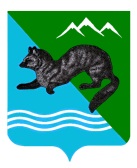 ПОСТАНОВЛЕНИЕАДМИНИСТРАЦИИ СОБОЛЕВСКОГО МУНИЦИПАЛЬНОГО РАЙОНА КАМЧАТСКОГО КРАЯ09 апреля 2024                     с. Соболево                                             № 156О внесении изменений в постановления администрации Соболевского муниципального района Камчатского края	В соответствии с ч. 6 ст. 43 Федерального закона от 06.10.2003 № 131-ФЗ «Об общих принципах организации местного самоуправления в Российской Федерации», Уставом Соболевского муниципального района, в целях приведения нормативных правовых актов в соответствие с действующим законодательством,АДМИНИСТРАЦИЯ ПОСТАНОВЛЯЕТ:1. Внести изменения в постановление администрации Соболевского муниципального района от 10.09.2019 №262 «О внесении изменений в реестр мест (площадок) накопления твердых коммунальных отходов на территории Соболевского муниципального района» следующего содержания:1.1. Пункт 1 изложить в новой редакции:«1. Утвердить в реестр мест (площадок) накопления твердых коммунальных отходов на территории Соболевского муниципального района согласно приложению.»1.2. Дополнить пунктом 4. следующего содержания: «4. Признать утратившим силу Постановление администрации Соболевского муниципального района от 15.02.2019 года № 44 «Об утверждении реестра мест (площадок) накопления твердых коммунальных отходов на территории Соболевского муниципального района.»	2. Внести изменения в постановление администрации Соболевского муниципального района от 26.09.2022 № 441 «О внесении изменений в приложение к постановлению администрации Соболевского муниципального района от 10.09.2019 № 262 «О внесение изменений в реестр мест (площадок) накопления твердых коммунальных отходов на территории Соболевского муниципального района» следующего содержания:	- пункт 2 считать утратившим силу.3. Внести изменения в постановление администрации Соболевского муниципального района от 07.12.2023 № 365 «О внесении изменений в приложение к постановлению администрации Соболевского муниципального района от 10.09.2019 № 262 «О внесение изменений в реестр мест (площадок) накопления твердых коммунальных отходов на территории Соболевского муниципального района Камчатского края» следующего содержания:- в пункте 2 слова «Внести изменение в» заменить на «Утвердить».4. Управлению делами администрации Соболевского муниципального района опубликовать настоящее постановление в районной газете «Соболевский вестник» и разместить на официальном сайте администрации Соболевского муниципального района Камчатского края в информационно-телекоммуникационной сети Интернет.5. Настоящее постановление вступает в силу после его официального обнародования.Глава Соболевского муниципального района                           А. В. Воровский